1Буквенный замок содержит в общей оси 4 диска, каждый из которых разделен на 6секторов с различными нанесенными на них буквами. Замок открывается в томслучае, если каждый диск занимает одно определенное положение относительнокорпуса замка. Определить вероятность того, что замок откроется, еслиустановлена произвольная комбинация букв.2Какова вероятность, что наудачу взятое трехзначное число будет четным?3На отрезке ОА длиною L числовой оси ОХ наудачу поставлены две точки В(х) иС(у), причем y x . (Координата точки С обозначена через у для удобствадальнейшего изложения). Найти вероятность того, что длина отрезка ВС будетменьше длины отрезка ОВ. Предполагается ,что вероятность попадания точки наотрезок пропорциональна длине этого отрезка и не зависит от его расположения начисловой оси.4В корзине 12 белых теннисных мячей, 10 красных и 6 синих. Наудачу достают двамяча. Какова вероятность, что они окажутся одного цвета?5В ящике лежат 11 одинаковых по форме пуговицы, из них: 5 черных пуговиц.Работнице требуется пришить к очередному пальто 4 черные пуговицы.Определить вероятность того, что среди наугад взятых 4 пуговиц все пуговицычерные.6Рабочий обслуживает четыре станка. Вероятность того, что в течение часа первыйстанок не потребует внимания рабочего, равна 0,7, для второго станка этавероятность равна 0,8, для третьего – 0,9, для четвертого – 0,85. Найти вероятностьтого, что в течение часа по крайней мере один станок потребует к себе вниманиярабочего.7На карточках написаны цифры 1,2, … , 20 Наудачу берут две карточки. Найтивероятность того, что одна выбранная цифра меньше 10, а вторая больше 108В двух урнах содержатся соответственно n1 и n2 шаров, из них белых шаров m1и m2 . Из первой урны переложили в другую один шар, цвет которого неизвестен.После этого из другой урны берут один шар. Какова вероятность того, что онбелый?9Три стрелка произвели залп, причем две пули поразили мишень. Найтивероятность того, что третий стрелок поразил мишень, если вероятности попаданияв мишень первым, вторым и третьим стрелками соответственно равны p1 0,6 ;p2 0,5 ; p3 0,4 .10 Найти вероятность того, что при 5 бросаниях монеты число появлений герба будетбольше числа появлений решек.11 Для данного стрелка вероятность попадания в мишень при одном выстреле равна0,9. Произведено 1000 выстрелов по мишени. Найти вероятность того, что числопопаданий будет менее 80 и не более 9512 Вероятность появления события в каждом из независимых испытаний равна 0,5.Найти число испытаний n , при котором с вероятностью 0,9973 можно ожидать, чтоотносительная частота появления события отклониться от его вероятности поабсолютной величине не более, чем на 0,02.Дискретные величиныВариант №91Найти у2 D(X) =4. Используя свойства дисперсии, найдите D(2X+5).3Монету подбрасывают 7 раз. Найти математическое ожидание и дисперсию числапоявлений герба. Составить таблицу распределения Х – числа появлений герба.4В лотерее разыгрывается 400 билетов. В том числе 10 вещей по 5 р., 20 вещей по 10р. и одна по 20 р. Составить закон распределения суммы выигрыша для владельцаодного лотерейного билета. Найти M (X ) , D(X ) и F (x) .неопределенные случайные величины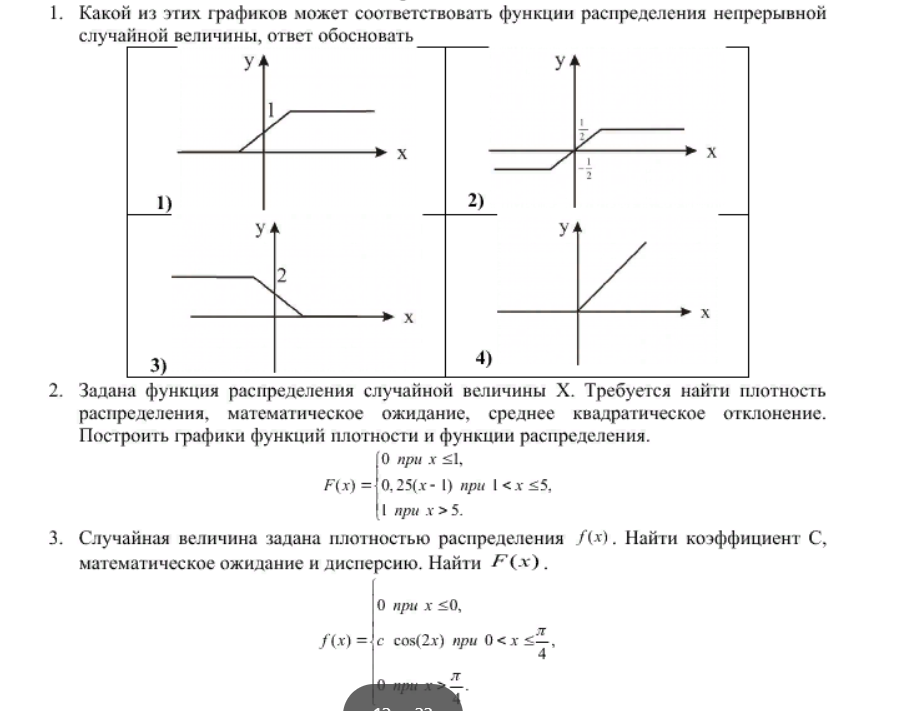 ХР-20,1-10,200,41у20,1